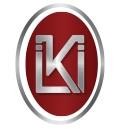 İstanbul Kent Üniversitesi Lisansüstü Eğitim EnstitüsüMazeret Sınavı Başvuru FormuİSTANBUL KENT ÜNİVERSİTESİLİSANSÜSTÜ EĞİTİM ENSTİTÜSÜ MÜDÜRLÜĞÜ’NEÜniversitenizin Lisansüstü Eğitim Enstitütü Müdürlüğü’ne bağlı, .................... Yüksek Lisans programı öğrencisiyim. Öğrenim bilgilerim ve kimlik bilgilerim aşağıda yer almaktadır. Ekte belgelendirilen sebepten ötürü sınavlarıma katılamadığımdan mazeret sınav hakkı tanınması hususunda gereğini saygılarımla arz ederim.Adı SoyadıT. C. Kimlik NoÖğrenci NoKayıtlı Olduğu Program AdıKayıtlı Olduğu Program Türü(Örn: Tezli Yüksek Lisans, Tezsiz Yüksek Lisans)Mazeret Gerekçesi(İlgili mazeretin belgelendirilerek bu  dilekçenin ekindeteslim edilmesi gerekmektedir)Mazeret Gerekçesiyle Sınav Talep Edilen Ders BilgileriMazeret Gerekçesiyle Sınav Talep Edilen Ders BilgileriDers AdıÖğretim Üyesinin Ünvanı / Adı / SoyadıİmzaTarih